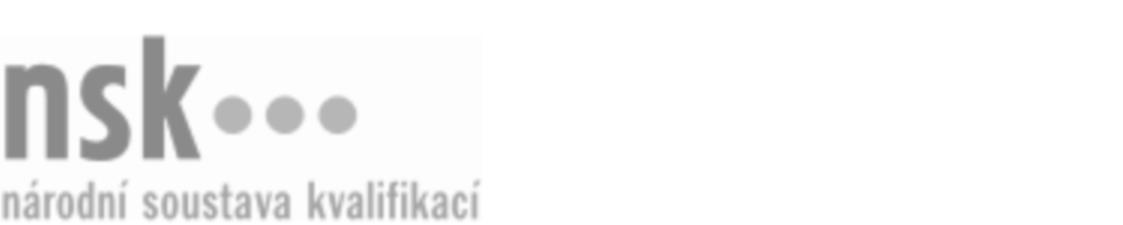 Kvalifikační standardKvalifikační standardKvalifikační standardKvalifikační standardKvalifikační standardKvalifikační standardKvalifikační standardKvalifikační standardVýrobce/výrobkyně dřevěných hraček (kód: 33-028-H) Výrobce/výrobkyně dřevěných hraček (kód: 33-028-H) Výrobce/výrobkyně dřevěných hraček (kód: 33-028-H) Výrobce/výrobkyně dřevěných hraček (kód: 33-028-H) Výrobce/výrobkyně dřevěných hraček (kód: 33-028-H) Výrobce/výrobkyně dřevěných hraček (kód: 33-028-H) Výrobce/výrobkyně dřevěných hraček (kód: 33-028-H) Autorizující orgán:Ministerstvo průmyslu a obchoduMinisterstvo průmyslu a obchoduMinisterstvo průmyslu a obchoduMinisterstvo průmyslu a obchoduMinisterstvo průmyslu a obchoduMinisterstvo průmyslu a obchoduMinisterstvo průmyslu a obchoduMinisterstvo průmyslu a obchoduMinisterstvo průmyslu a obchoduMinisterstvo průmyslu a obchoduMinisterstvo průmyslu a obchoduMinisterstvo průmyslu a obchoduSkupina oborů:Zpracování dřeva a výroba hudebních nástrojů (kód: 33)Zpracování dřeva a výroba hudebních nástrojů (kód: 33)Zpracování dřeva a výroba hudebních nástrojů (kód: 33)Zpracování dřeva a výroba hudebních nástrojů (kód: 33)Zpracování dřeva a výroba hudebních nástrojů (kód: 33)Zpracování dřeva a výroba hudebních nástrojů (kód: 33)Týká se povolání:Výrobce dřevěných hračekVýrobce dřevěných hračekVýrobce dřevěných hračekVýrobce dřevěných hračekVýrobce dřevěných hračekVýrobce dřevěných hračekVýrobce dřevěných hračekVýrobce dřevěných hračekVýrobce dřevěných hračekVýrobce dřevěných hračekVýrobce dřevěných hračekVýrobce dřevěných hračekKvalifikační úroveň NSK - EQF:333333Odborná způsobilostOdborná způsobilostOdborná způsobilostOdborná způsobilostOdborná způsobilostOdborná způsobilostOdborná způsobilostNázevNázevNázevNázevNázevÚroveňÚroveňOrientace v technických a výtvarných podkladech pro zhotovování dřevěných hraček a herních objektůOrientace v technických a výtvarných podkladech pro zhotovování dřevěných hraček a herních objektůOrientace v technických a výtvarných podkladech pro zhotovování dřevěných hraček a herních objektůOrientace v technických a výtvarných podkladech pro zhotovování dřevěných hraček a herních objektůOrientace v technických a výtvarných podkladech pro zhotovování dřevěných hraček a herních objektů33Volba postupu práce, způsobu zpracování, nástrojů a materiálů pro zhotovování dřevěných hraček a herních objektůVolba postupu práce, způsobu zpracování, nástrojů a materiálů pro zhotovování dřevěných hraček a herních objektůVolba postupu práce, způsobu zpracování, nástrojů a materiálů pro zhotovování dřevěných hraček a herních objektůVolba postupu práce, způsobu zpracování, nástrojů a materiálů pro zhotovování dřevěných hraček a herních objektůVolba postupu práce, způsobu zpracování, nástrojů a materiálů pro zhotovování dřevěných hraček a herních objektů33Výroba dřevěných hraček a herních objektů podle výtvarných návrhů, technické dokumentace nebo vzoruVýroba dřevěných hraček a herních objektů podle výtvarných návrhů, technické dokumentace nebo vzoruVýroba dřevěných hraček a herních objektů podle výtvarných návrhů, technické dokumentace nebo vzoruVýroba dřevěných hraček a herních objektů podle výtvarných návrhů, technické dokumentace nebo vzoruVýroba dřevěných hraček a herních objektů podle výtvarných návrhů, technické dokumentace nebo vzoru33Povrchové úpravy dřevěných hraček a herních objektůPovrchové úpravy dřevěných hraček a herních objektůPovrchové úpravy dřevěných hraček a herních objektůPovrchové úpravy dřevěných hraček a herních objektůPovrchové úpravy dřevěných hraček a herních objektů33Obsluha dřevoobráběcích strojů a strojních zařízeníObsluha dřevoobráběcích strojů a strojních zařízeníObsluha dřevoobráběcích strojů a strojních zařízeníObsluha dřevoobráběcích strojů a strojních zařízeníObsluha dřevoobráběcích strojů a strojních zařízení33Výrobce/výrobkyně dřevěných hraček,  29.03.2024 5:43:42Výrobce/výrobkyně dřevěných hraček,  29.03.2024 5:43:42Výrobce/výrobkyně dřevěných hraček,  29.03.2024 5:43:42Výrobce/výrobkyně dřevěných hraček,  29.03.2024 5:43:42Strana 1 z 2Strana 1 z 2Kvalifikační standardKvalifikační standardKvalifikační standardKvalifikační standardKvalifikační standardKvalifikační standardKvalifikační standardKvalifikační standardPlatnost standarduPlatnost standarduPlatnost standarduPlatnost standarduPlatnost standarduPlatnost standarduPlatnost standarduStandard je platný od: 21.10.2022Standard je platný od: 21.10.2022Standard je platný od: 21.10.2022Standard je platný od: 21.10.2022Standard je platný od: 21.10.2022Standard je platný od: 21.10.2022Standard je platný od: 21.10.2022Výrobce/výrobkyně dřevěných hraček,  29.03.2024 5:43:42Výrobce/výrobkyně dřevěných hraček,  29.03.2024 5:43:42Výrobce/výrobkyně dřevěných hraček,  29.03.2024 5:43:42Výrobce/výrobkyně dřevěných hraček,  29.03.2024 5:43:42Strana 2 z 2Strana 2 z 2